学校简介彰武县高级中学，位于辽宁省阜新市彰武县。交通便利，县城乘坐高铁，1小时内可到达沈阳、阜新等周边城市，3.5小时可直达首都北京。彰武县曾为清朝“三大皇家牧场之一”，环境优美，四季分明，拥有众多原生态景点，如章古台国家沙地森林公园、天下奇沟大清沟、东藏佛教圣地千佛山的摩崖造像和圣经寺等。彰武县特色“沙泉鱼宴”被中央电视台《舌尖上的中国》报道，彰显了独具特色的地域人文底蕴，成为彰武的饮食文化名片。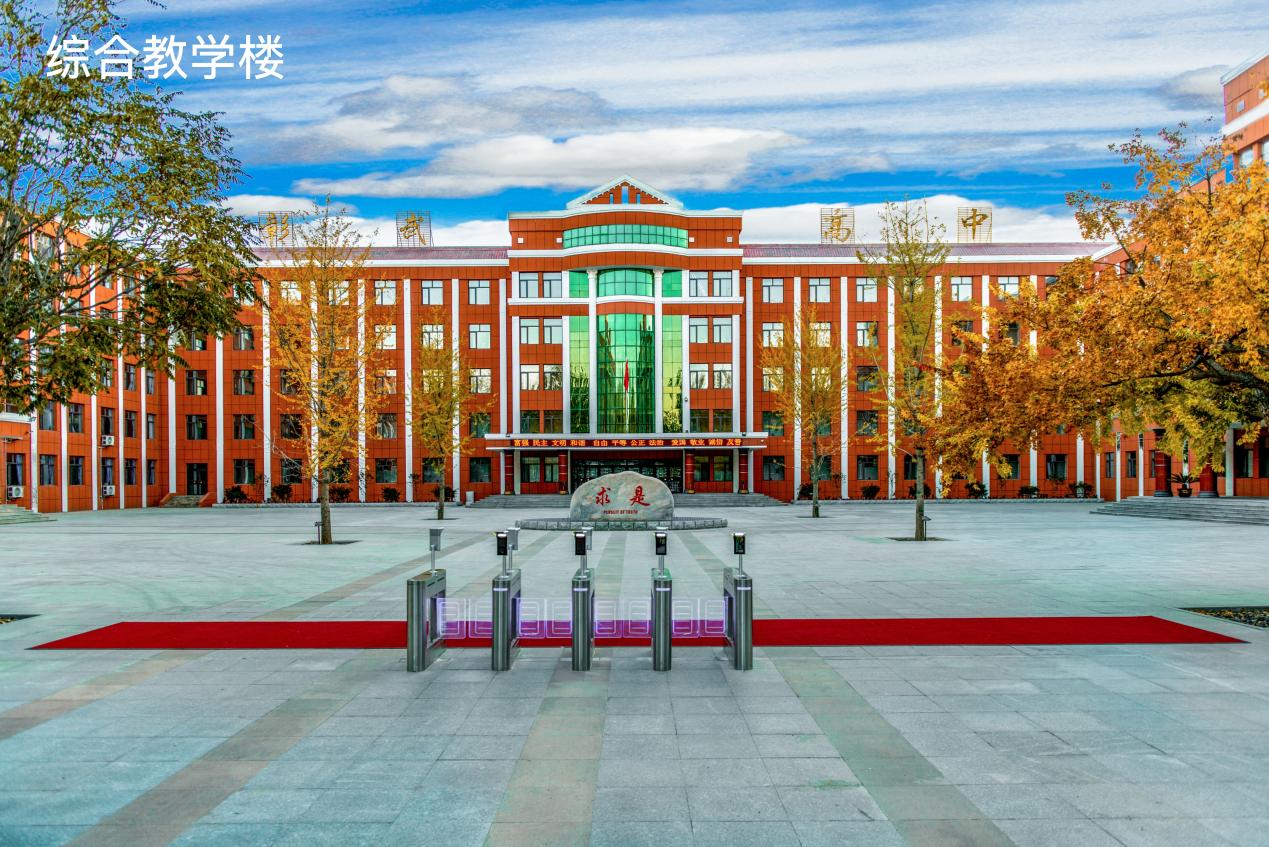 彰武高中始建于1958年，如今学校建筑面积4.8万余平方米，公寓面积1.1万平方米，食堂面积6000平方米，体育馆面积3000平方米，拥有现代化的教学楼、公寓楼，设施齐全，设备先进，有65个教学班，3100名学生，是首批省级重点高中、辽宁省第一批省级示范高中，先后获得“省文明单位” “省教育科研先进单位”“创建国家级卫生城省级先进单位”等荣誉称号。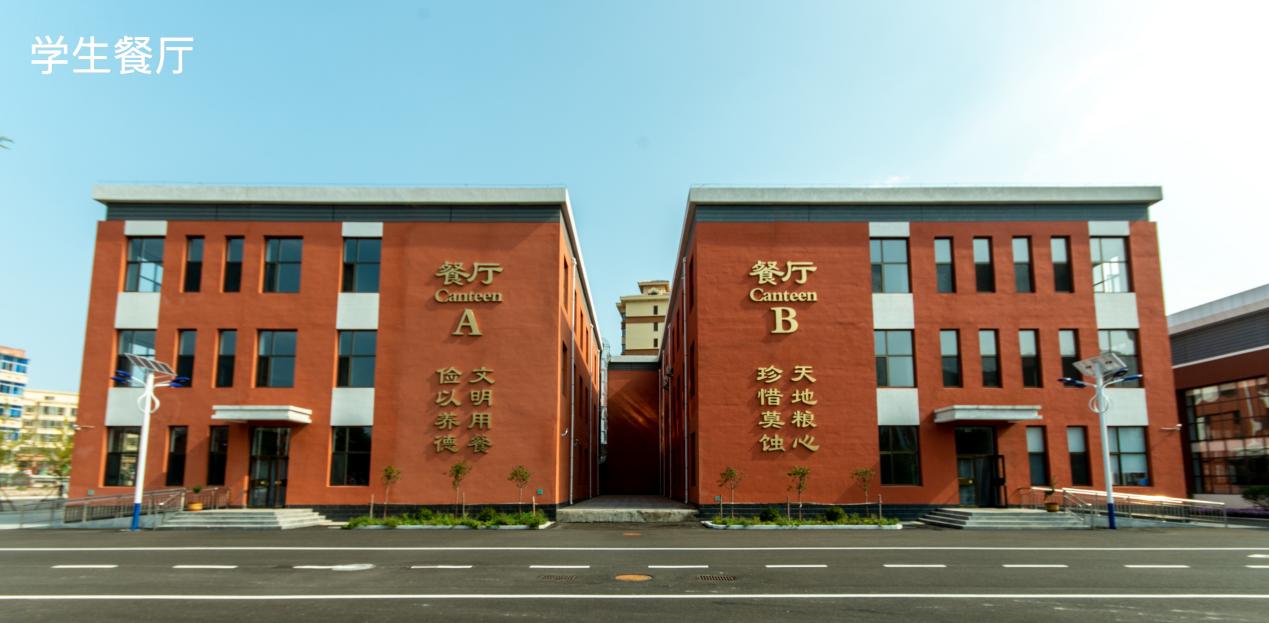 彰武高中一直以“立德树人”为根本，秉承“厚植人文底蕴，拓展国际视野，培育卓越英才，创建百年名校”的办学宗旨。拥有一支品德高尚、学识深厚、能力全面的优秀教职工队伍。目前有教职工249人、正高级教师3人、国家级优秀教师4人、特级教师3人、省级优秀教师11人、省市级骨干教师23人。另有美国塞基诺州立大学外籍兼职教师4人。回眸过去，彰武高中自建校以来，筚路蓝缕，励精图治，玉汝于成，为国家培养了大批优秀人才。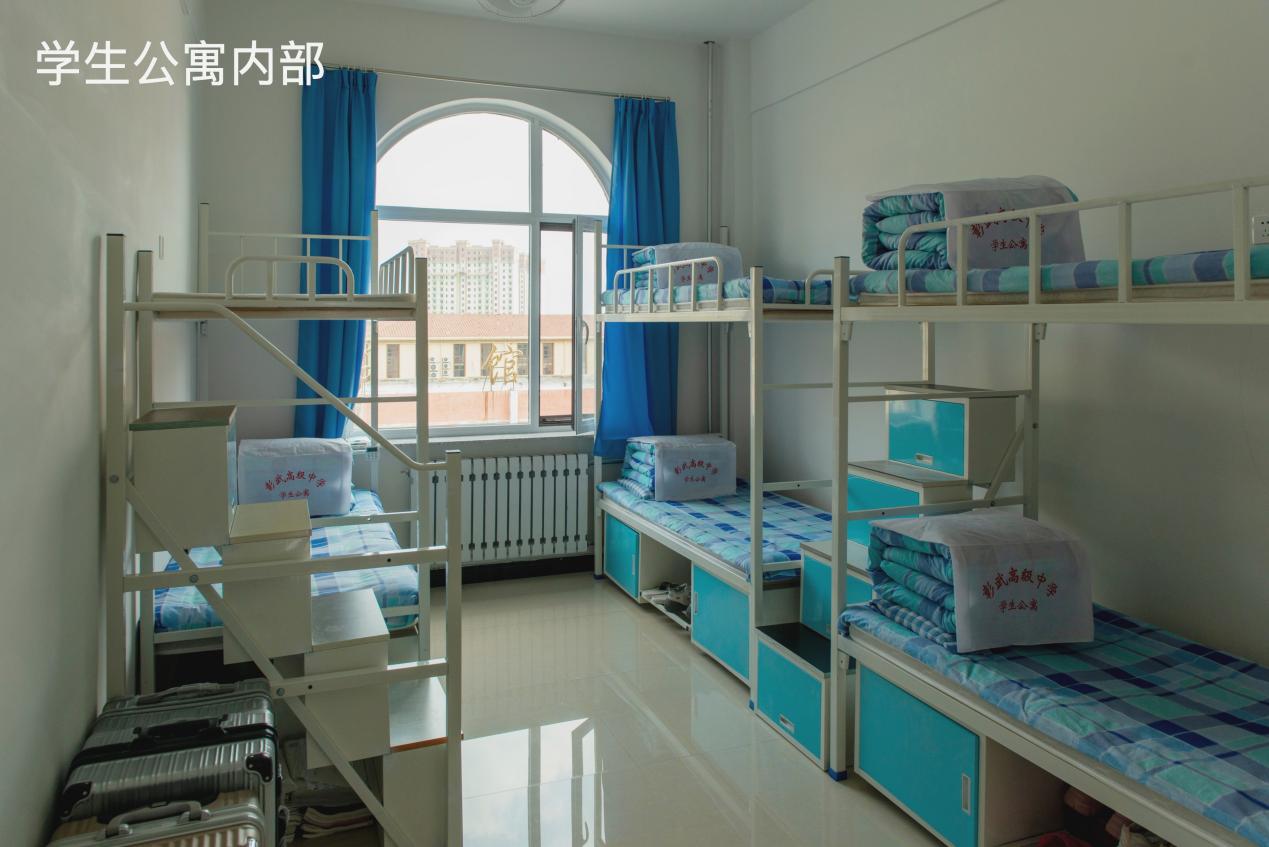 近年来，彰武高中在迅速发展中不断适应社会发展需求，拓宽办学思路，丰富办学内涵。学校正全力开展国际交流合作特色校的建设工作，让每一位教师都能尽其能，每一位学生都能成其学，为师生提供更加广阔的平台。聘任教师编制为全额事业编，享受国家五险一金，工资待遇参照公务员标准，多年来一直位于全市教育系统前列。未来，机遇与挑战并存，彰武高中定将凝心聚力、求真务实、开拓进取、追求卓越，开启创建一流高中的新征程。彰武县高级中学2021年10月26日